      				РАСКРАСКА                                                                                                                                Консультация для родителей.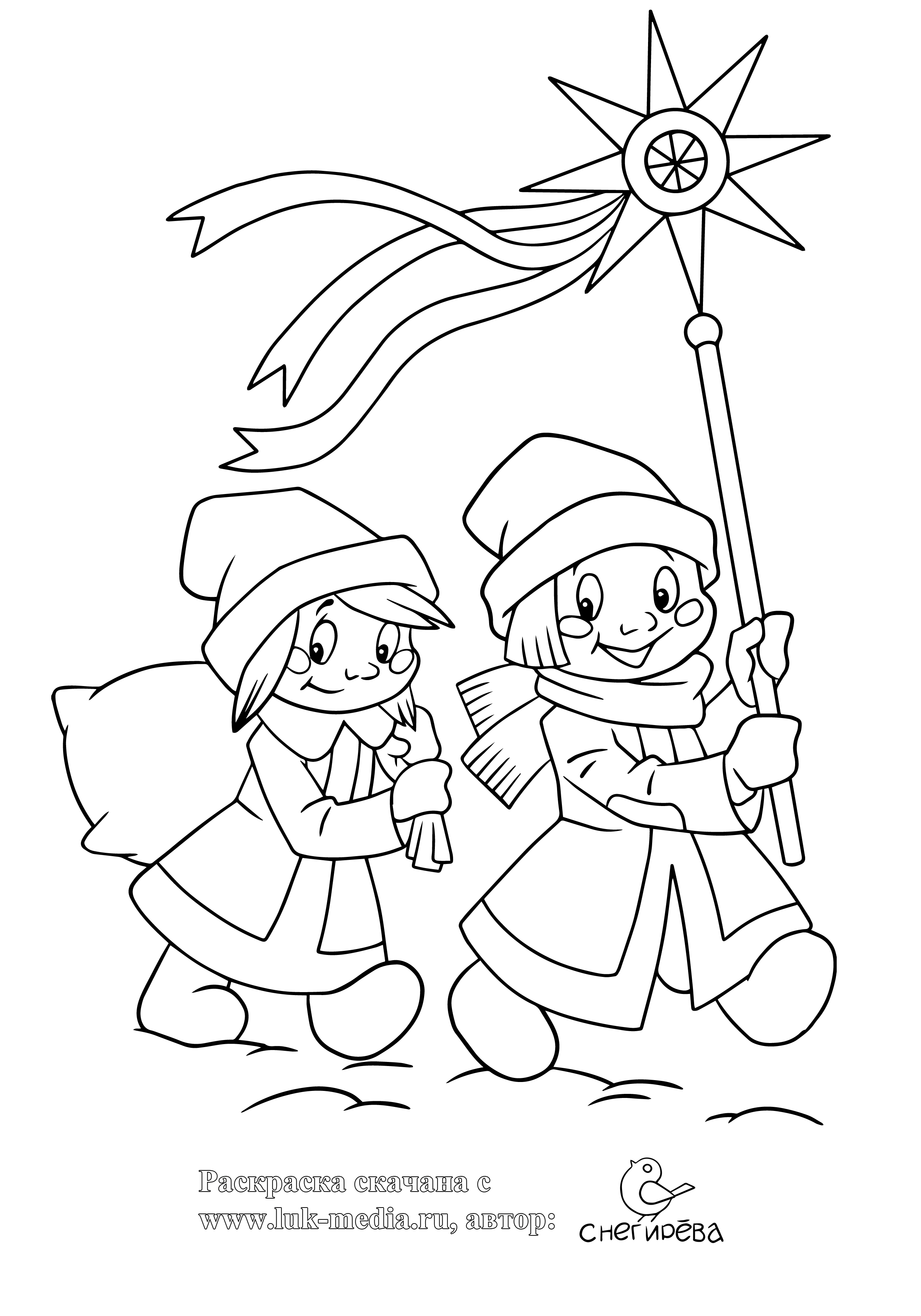 Муз. руководитель: Бутенко А.В.Святки – это период от Рождества Христова до Крещения Господня. Это период радости и веселья, массовых гуляний и народных традиций.Ёлочки зелёныеПахнут на весь дом,Каждая иголочка шепчет:«С Рождеством!» Хождение по домам  с песнями, славившими родившегося Христа и пожеланиями благополучия и добра на следующий год, и  получением (само- собой) за это подарков- прекрасная   древняя традиция. Люди ходят по домам, поздравляют друг друга, поют и веселятся.Но колядка колядке рознь!!! Есть очень хорошие, добрые и абсолютно христианские тексты. Но есть  и такие, в которых спрятаны угрозы, вымогательство, дразнилки. Просто какие-то проклятия, как бы сказали сейчас, «наведение порчи». Избегайте таких песен.Выучите с детьми лёгкую, добрую песенку- щедровку:Сеем, веем, посеваем,
С Новым годом поздравляем!
Хоть и «старый» Новый Год -
Всем он СЧАСТЬЕ принесёт!!
Мы желаем по старинке
Плодовитости — скотинке,
Теплой будки — собачонку,
Блюдца молока — котенку,
Горсть пшеницы — петушку,
Счастья милому дружку,
Деток малых — папе с мамой,
Бабушке — внучаток малых!
Сеем, веем, посеваем,
С Новым годом поздравляем!